Питања понуђача и одговори везани за конкурсну документацију у поступку јавне набавке 019/2015Реконструкција подстанице за грејање Републичког завода за статистикуУ конкурсној документацији није наведен датум, место и време отварања понуда.Датум, време и место отварања понуда наведен је у позиву за подношење понуда, који се може преузети са интернет странице Републичког завода за статистику и Портала јавних набавки. Понуде се отварају јавно, у просторијама Републичког завода за статистику, Милана Ракића 5, Београд, 23. септембра 2015. године у 10:30 часова.У конкурсној документацији није наведена процењена вредност радова.У складу са чланом 61. став 2. Закона о јавним набавкама („Службени гласник РС“ број 124/2012, 14/2015 и 68/2015)- у даљем тексту Закон, наручилац није дужан да објави процењену вредност јавне набавке. Процењена вредност јавне набавке биће саопштена непосредно пре отварања понуда у складу са чланом 104.  Закона.Да ли је обавезан обилазак локације пре подношења понуда?Обилазак локације није обавезан. Наравно, уколико било који понуђач сматра да постоји потреба за обиласком локације пре припремања и подношења понуде, то ће бити омогућено. Који документ и од које институције се доставља као обавезан доказ о испуњености услова из члана 75. став 2. Закона?Како је наведено на страни 12. конкурсне документације испуњеност обавезних услова у поступку предметне јавне набавке, у складу са чланом 77. став 4. Закона, доказује се достављањем потписане и оверене изјаве којом понуђач под пуном материјалном и кривичном одговорношћу потврђује да испуњава услове за учешће у поступку јавне набавке из члана 75. Закона. Поменута изјава налази се на страни 13. конкурсне документације. Имајући у виду да наручилац може, пре доношења одлуке о додели уговора, да тражи од понуђача чија је понуда оцењена као најповољнија да достави на увид оригинал или оверену фотокопију свих или појединих доказа о испуњености услова, наводимо начин на који се доказује испуњеност обавезних услова из члана 75. Закона:Извод из регистра надлежног органа (услов из члана 75. став 1. Закона)Потврда надлежног суда, односно надлежне полицијске управе (услов из члана 75. став 2. Закона)Потврда надлежног пореског органа и организације за обавезно социјално осигурање или потврде надлежног органа да се понуђач налази у поступку приватизације (услов из члана 75. став 4. Закона)Важећа дозвола за обављање одговарајуће делатности, издата од стране надлежног органа (услов из члана 75. став 5. Закона) уколико је таква дозвола предвиђена посебним прописом.Да ли ставка 19. на страни 6. конкурсне документације подразумева демонтажу 400 радијатора, испирање и монтирање са уградњом одзрачних славиница или је демонтажа и монтажа радијатора обавеза наручиоца?Демонтажа и монтажа радијатора је обавеза понуђача.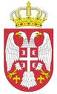 Република СрбијаРЕПУБЛИЧКИ ЗАВОД ЗА СТАТИСТИКУ                Датум: 17.09.2015. годинеБеоград